Informacja prasowaKonkurs na najlepiej zaprojektowaną przestrzeń użytkowąProjektujesz? Budujesz? Stosujesz materiały Pfleiderera? Weź udział w konkursie renomowanego producenta na najlepszy projekt wnętrza użytkowego i powalcz o atrakcyjne nagrody. Gotowe projekty można zgłaszać na: wnetrzeroku.com do 31 października br.Konkurs „Wnętrze Roku Pfleiderer” jest skierowany do architektów, inwestorów i wykonawców. 
To pierwsza taka inicjatywa Pfleiderera - wiodącego producenta produktów drewnopochodnych na rynku polskim i niemieckim. Organizatorowi, zależy na tym, aby promować i nagradzać biura architektoniczne i przedsiębiorstwa korzystające z materiałów i nowoczesnych rozwiązań designerskich marki Pfleiderer. „Od wielu lat współpracujemy z pracowniami i wykonawcami. Wiemy, że z naszych materiałów powstają ciekawe, często niestandardowe projekty użytkowe. Chcemy pokazać te realizacje i docenić ich twórców” – mówi Nina Giergowska menedżer ds. projektów, koordynator działu obsługi obiektowej Pfleiderer.Architekci, inwestorzy i wykonawcy mogą zgłaszać do konkursu tylko zrealizowane projekty. Powinny to być obiekty i wnętrza należące do przestrzeni publicznej. Ważne również, aby czas ich całkowitej realizacji zamykał się w okresie  1 stycznia 2018 r. - 31 października 2019 r.Konkurs inny niż wszystkie„Wnętrze Roku Pfleiderer” wyróżnia się ze względu na dobór kategorii konkursowych. Jest ich 8 
i wszystkie odnoszą się do przestrzeni publicznej. Mamy więc takie kategorie jak: wnętrza hotelowe (hotele, pensjonaty, aparthotele), wnętrza HoReCa (restauracje, bary, puby), wnętrza użyteczności publicznej (urzędy, lotniska, komendy, muzea, kina, sale widowiskowe), budynki edukacji zbiorowej (przedszkola, szkoły, uczelnie wyższe), opieka zdrowotna (szpitale, hospicja, sanatoria, apteki, przychodnie), spa i sport (siłownie, fitness, baseny, stadiony, centra spa & wellnes), handel detaliczny i sieci handlowe oraz wnętrza biurowe.„Jest wiele konkursów i wystaw o tematyce wnętrzarskiej. Większość z nich koncentruje się jednak na przestrzeni domowej i prywatnej. Brakuje konkursu, który promowałby najlepsze realizacje przeznaczone do celów publicznych. A przecież to bardzo ważne miejsca, które wymagają przemyślanych i ciekawych aranżacji. Nie tylko funkcjonalnych, ale i atrakcyjnych wizualnie. Ponadto  projektowanie i budowanie  takich przestrzeni wymaga dużego doświadczenia, znajomości norm i przepisów bezpieczeństwa oraz gruntownej wiedzy na temat materiałów”  – podkreśla Nina Giergowska z Pfleiderera.Stąd też jury konkursu „Wnętrze Roku Pfleiderer”,  oceniając zgłoszone realizacje, będzie zwracało uwagę nie tylko na kryteria jakościowe, ale też na design, poziom zaawansowania technologicznego i innowacyjność.Nagrody pieniężne i wyjazdyZałożenia konkursu są ciekawe i niesztampowe, co nie zmienia faktu, że jego uczestnicy będą musieli wykazać się specjalistyczną wiedzą, wyobraźnią i estetyką. Kreacja przestrzeni publicznej to w końcu wielkie wyzwanie. Stosownie do rangi zadania organizator konkursu wyznaczył wygrane, to jest 12 nagród, w tym: 3 nagrody główne, 8 wyróżnień i  1 nagrodę specjalną. Laureaci uhonorowani nagrodami głównymi zostaną wyłonieni spośród wszystkich zgłoszeń, natomiast wyróżnienia będą przyznawane według zasady: jedno wyróżnienie w każdej kategorii.Nagrodami głównymi będą honoraria w wysokości – kolejno od pierwszego do trzeciego miejsca: 15 000 zł, 10 000 zł i 7 000 zł. Zdobywcy wyróżnień otrzymają zaś gratyfikacje w formie wyjazdu dla 2 osób – autorów realizacji. Nagrodę specjalną – pamiątkową statuetkę – otrzyma autor tego projektu, który zdobędzie największe uznanie wśród internautów.O wszystkich nominacjach, poza nagrodą specjalną, zdecyduje jury złożone z przedstawicieli świata architektury, biznesu, trendów, nieruchomości oraz środowisk akademickich.Pełna prezentacja jury, więcej informacji o konkursie oraz regulamin znajdują się na platformie: wnetrzeroku.com. Tutaj też – przez specjalny formularz – do 31 października br. można zgłaszać  zrealizowane projekty.Regulamin konkursu dostępny jest na: www.wnetrzeroku.com/regulamin-konkursu.Kontakt dla mediów:Agnieszka FrąckowiakPublic Relations Managertel.: +48 71 747 10 18, +48 882 432 888e-mail: agnieszka.frackowiak@pfleiderer.comO Pfleiderer   Grupa Pfleiderer jest wiodącym producentem produktów drewnopochodnych, koncentrującym swoje działania na rynku polskim i niemieckim. Firma zatrudnia w tych krajach blisko 3 600 pracowników w dziewięciu zakładach produkcyjnych. Obecnie przedsiębiorstwo ma także oddziały sprzedażowe w Anglii, Holandii, Szwajcarii, Austrii, Rumunii i Francji. Grupa Pfleiderer oferuje bogatą paletę produktów oraz kompleksową obsługę firm reprezentujących przemysł meblarski, handel materiałami drewnopochodnymi, a także firm zajmujących się wykończeniem wnętrz czy budownictwem szkieletowym. Pfleiderer jest spółką nadrzędną dla marek Duropal   i Thermopal oraz partnerem handlowym dla przemysłu, handlu, rzemiosła, a także projektantów i architektów. Jako Pfleiderer Group S.A. koncern jest notowany na Warszawskiej Giełdzie Papierów Wartościowych. Roczny obrót firmy wynosi ponad 1 miliard euro.   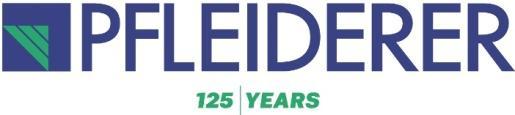 